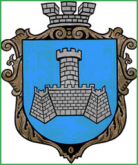 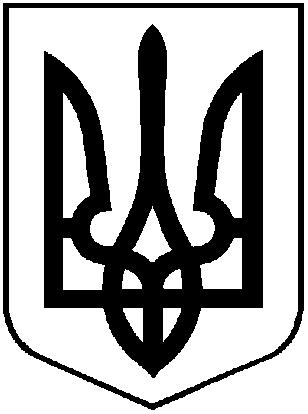 УКРАЇНАм. Хмільник    Вінницької областіР О З П О Р Я Д Ж Е Н Н ЯМІСЬКОГО ГОЛОВИвід “ 23 ”   вересня  2019 р.                                                         №358-р«Про   організацію навчання населення  у сфері цивільного захисту »       Відповідно до вимог ст. 40 Кодексу цивільного захисту України, постанови Кабінету Міністрів України від 26.06.2013 № 444 «Про затвердження Порядку здійснення навчання населення діям у надзвичайних ситуаціях»,  з метою виконання розпорядження голови облдержадміністрації від 27 грудня 2018 року № 997 « Про затвердження плану комплектування навчально-методичного центру цивільного захисту та безпеки життєдіяльності Вінницької області слухачами з функціонального навчання у сфері цивільного захисту  на 2019 рік та здійснення практичної підготовки суб’єктів господарювання з питань цивільного захисту»,  з метою забезпечення проведення виїзної форми навчання педагогічними працівниками навчально-методичного центру цивільного захисту та безпеки життєдіяльності Вінницької області  в м. Хмільнику, керуючись ст.42,59 Закону України “Про місцеве самоврядування в Україні:    1. Визначити місце розгортання та роботи виїзного мобільного консультаційного пункту з питань навчання населення діям у надзвичайних ситуаціях в м.Хмільнику 25.09.2019 року  пр - т  Свободи 12,  КЗ «Хмільницький районний будинок культури».        2. Відділу цивільного захисту, оборонної роботи та взаємодії з правоохоронними органами міської ради  (Коломійчук В.П.),  завідувачу НКП НМЦ ЦЗ та БЖД Вінницької області  Сашко Т.Я.:    - забезпечити супровід організації проведення виїзної форми навчання педагогічними працівниками навчально-методичного центру цивільного захисту та безпеки життєдіяльності Вінницької області з питань цивільного захисту  в м. Хмільнику;    -  здійснити   інформування населення,  керівників  підприємств, установ міста, спеціалізованих служб цивільного захисту щодо дати та місця проведення   навчання;    - з урахуванням тематики та форми проведення виїзного навчання визначити перелік та формат участі в навчанні  представників підприємств, установ , закладів освіти міста.      3. Контроль за виконанням  розпорядження покласти заступника міського голови з питань діяльності виконавчих органів міської ради   Сташка А.В.                       Міський голова                                 С.Редчик С.МаташА.СташкоВ. КоломійчукН.Буликова